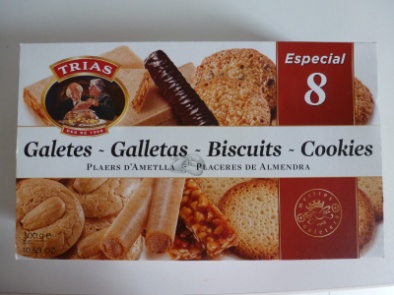    VISITA A LA FÀBRICA  TRIAS
-On està situada la fàbrica Trias ? ( Indica el municipi i la comarca)_________________________________________________________________________________________–Quina activitat econòmica es porta a terme  a Trias? I a quin sector econòmic pertany aquesta activitat?_________________________________________________________________________________________-Qui  va fundar l’empresa? I quan?_________________________________________________________________________________________-Com era l’empresa als primers anys  d’activitat?____________________________________________________________________________________________________________________________________________________________________________________________________________________________________________________________________________________________________________________________________________________________________________________________________________________________________________________________Hi ha hagut  canvis  en les instal·lacions de  l’empresa al llarg del segle XX? Quins?____________________________________________________________________________________________________________________________________________________________________________________________________________________________________________________________________________________________________________________________________________________________________Hi ha hagut canvis en els productes que ofereix l’empresa des que va començar fins ara? Quins?_________________________________________________________________________________________________________________________________________________________________________________________________________________________________________________________________________________________________________________________________________________________________________________________________________________________________________________________Aquesta empresa porta en funcionament més de 100 anys, quins creus que són els motius del seu èxit? _______________________________________________________________________________________________________________________________________________________________________________________________________________________________________________________________________________________________________________________________________________________________________________________________________________________________________________________________________________________________________________________________________________________________________________________________________________________________________________Si tu haguessis de crear una empresa digues  què copiaries de l’empresa TRIAS i per què ho copiaries?_________________________________________________________________________________________________________________________________________________________________________________________________________________________________________________________________________________________________________________________________________________________________________________________________________________________________________________________________________________________________________________________________________________________________________________________________________________________________________________________________________________________________________________________________________________________________________________________________________________________________Què  has trobat més interessant:_____________________________________________________________________________________________________________________________________________________________________________________________________________________________________________________________________________________________________________________________________________________________________________________________________________________________________________________________     VISITA A MAS BES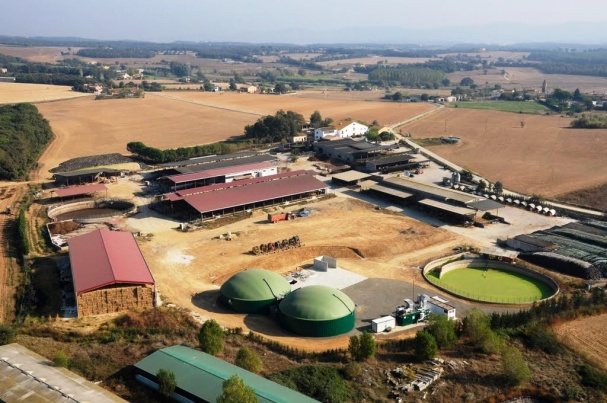 -On està situada la granja Mas Bes ? ( Indica el municipi i la comarca)_________________________________________________________________________________________–A quina activitat es dediquen  a Mas Bes? I a quin sector econòmic pertany aquesta activitat?________________________________________________________________________________________________________________________________________________________________________________-Qui  va iniciar l’activitat? I quan?_________________________________________________________________________________________-Com era la granja als primers anys  d’activitat?____________________________________________________________________________________________________________________________________________________________________________________________________________________________________________________________________________________________________________________________________________________________________________________________________________________________________________________________Hi ha hagut  canvis  en les instal·lacions de  la granja  al llarg dels anys ? Quins?____________________________________________________________________________________________________________________________________________________________________________________________________________________________________________________________________________________________________________________________________________________________________Hi ha hagut canvis en els productes que ofereix l’empresa des que va començar fins ara? Quins?_____________________________________________________________________________________________________________________________________________________________________________________________________________________________________________________________________________________________________________________________________________________________________________________________________________________________________________________________Aquesta empresa porta en funcionament molts anys, quins creus que són els motius del seu èxit? _______________________________________________________________________________________________________________________________________________________________________________________________________________________________________________________________________________________________________________________________________________________________________________________________________________________________________________________________________________________________________________________________________________________________________________________________________________________________________________Si tu haguessis de crear una empresa digues  què copiaries de  Mas Bes i per què ho copiaries?________________________________________________________________________________________________________________________________________________________________________________________________________________________________________________________________________________________________________________________________________________________________________________________________________________________________________________________________________________________________________________________________________________________________________________________________________________________________________________________________________________________________________________________________________________________________________________________________________________________________Què  has trobat més interessant:_____________________________________________________________________________________________________________________________________________________________________________________________________________________________________________________________________________________________________________________________________________________________________________________________________________________________________________________________